COURSE TEXTBOOK LIST INFORMATION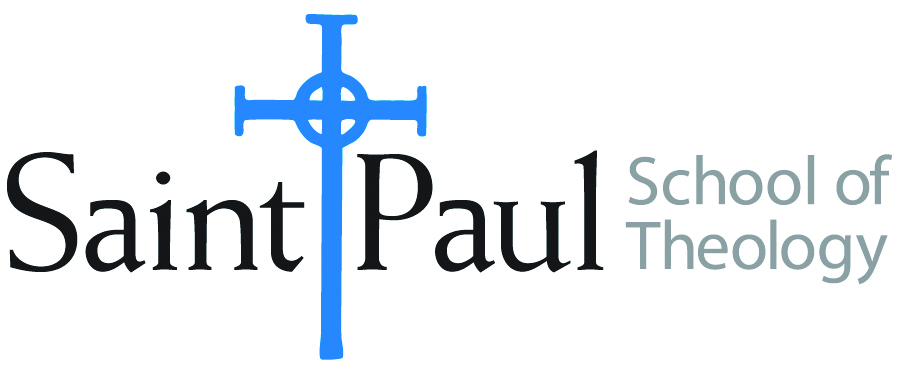 FACULTY INSTRUCTIONSFACULTY INSTRUCTIONSSTUDENT INSTRUCTIONS(Both Campuses)STUDENT INSTRUCTIONS(Both Campuses)For each semester taught, faculty should complete and submit a new form each time the course is taught and returned. Forms are due by the first day of registration for a given term.  DESKCOPY – ordered by faculty and adjuncts at a $200 max for 1st time use of text per course.  Please fill out an Expense Reimbursement Form, attach all actual/delivered receipts, return via email or mail, and this should be reimbursed with your first stipend payment (or next payroll payment)For each semester taught, faculty should complete and submit a new form each time the course is taught and returned. Forms are due by the first day of registration for a given term.  DESKCOPY – ordered by faculty and adjuncts at a $200 max for 1st time use of text per course.  Please fill out an Expense Reimbursement Form, attach all actual/delivered receipts, return via email or mail, and this should be reimbursed with your first stipend payment (or next payroll payment)Students may acquire textbooks by ordering online via Amazon or other book retailer and having books shipped to them.  Regardless of shopping / ordering method, students may check Cokesbury online for discount on text and certain texts may be sent free delivery. Students may acquire textbooks by ordering online via Amazon or other book retailer and having books shipped to them.  Regardless of shopping / ordering method, students may check Cokesbury online for discount on text and certain texts may be sent free delivery. COURSE INSTRUCTOR(S)Chebon KernellChebon KernellChebon KernellCOURSE NUMBER & SECTIONEWR 350 HYBEWR 350 HYBEWR 350 HYBCOURSE NAMENative American Religious TraditionsNative American Religious TraditionsNative American Religious TraditionsCOURSE SEMESTER & YEAR  Summer 2022Summer 2022Summer 2022DATE OF SUBMISSIONMarch 22, 20222March 22, 20222March 22, 20222BOOK TITLE and EDITION(include subtitle if applicable)BOOK TITLE and EDITION(include subtitle if applicable)AUTHOR(S)# of PAGES to be readPUBLISHER and  DATE13-Digit ISBN(without dashes)LIST PRICE(est)1Coming Full CircleCharleston, Steven, et al.265Fortress 2015978-14514579852A Native American TheologyKidwell, Clara Sue, et al.125Orbis 2001978-15707-536193On This Spirit WalkMann, Henrietta, Phillips, Anita115Abingdon 2012978-14267584164Native And Christian: Indigenous Voices on Religious Identity in the United States and CanadaTreat, James ed.80Routledge 1996978-04159137445The Four Vision Quests of JesusCharleston, Steven75Morehouse 2015978-0819231734TOTAL Number of Pages to Be ReadTOTAL Number of Pages to Be ReadBOOK TITLE and EDITION(include subtitle if applicable)BOOK TITLE and EDITION(include subtitle if applicable)BOOK TITLE and EDITION(include subtitle if applicable)AUTHOR(S)# of PAGES to be readPUBLISHER and  DATE13-Digit ISBN(without dashes)LIST PRICE(est)11Custer Died For Your SinsDeloria, Jr. VineUniversity of Oklahoma 1988978-080612129122God is Red: A Native View of ReligionDeloria, Jr. VineFulcrum 2003978-155591498133Missionary Conquest: The Gospel and Native American Cultural GenocideTinker, George E.Fortress 1993978-080062576444Spirit and Resistance: Political Theology and American Indian LiberationTinker, George EFortress 2004978-0800636814